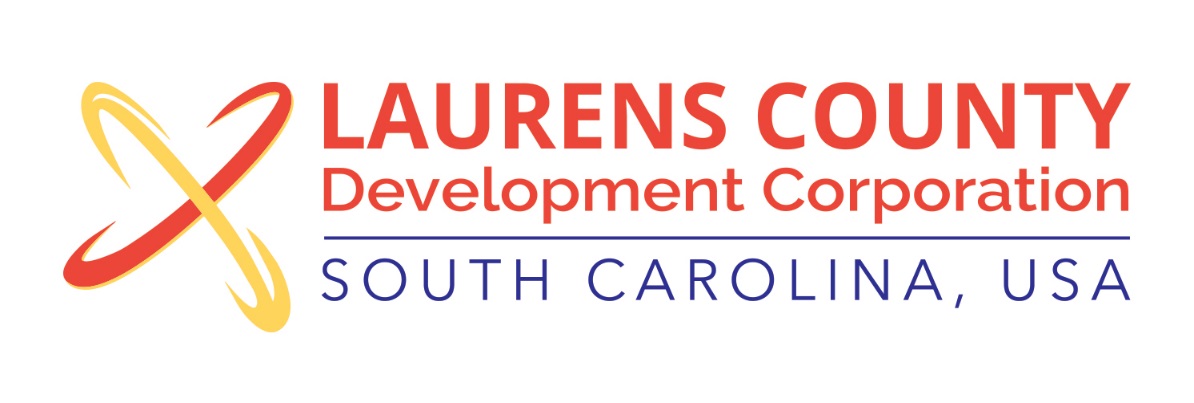 Board Meeting Tuesday, March 21, 201712:00 PMLaurens County Chamber of Commerce MEETING AGENDAWelcome / Call to Order / Invocation – Jeff FieldApproval of Agenda – Jeff Field Approval of 11/8/16 Minutes – Jeff FieldReview of December 2016 and January - February 2017 Financials – Lynn FinleyBusiness/ReportsExecutive Director’s Report – Jonathan ColemanBusiness and Education Partnership – Lynn FinleyLaurens County Branding Initiative – Jon Caime Other ReportsExecutive Session (if needed)Adjourn